«Чистота - залог здоровья».Игровая программа.Цели:закрепить и обобщить знания о навыках личной гигиены;развивать и корректировать зрительное и слуховое восприятие, словесно - образное мышление, память, внимание, устную речь;воспитывать положительное отношение к ЗОЖ1.  Пословицы и поговорки о гигиене.Собери пословицы и поговорку из частей Чаще мойся – воды не бойся!Здоровье дороже богатства.В здоровом теле – здоровый дух.Кто аккуратен – тот людям приятен.2.  Подбери слово, подходящее по смыслу Чистота – залог …… Здоровье в порядке – спасибо – Если хочешь быть здоров – В здоровом теле – здоровый … Кто аккуратен, тот людям Чистота – лучшая здоровья, зарядке, закаляйся, дух, приятен, красота.3.  «Убери лишнее».зачеркни лишние предметы, объясни для чего предназначены оставшиеся.Мыло, зубная паста, зубная щетка, щетка для одежды.Лак для волос, расческа, стиральный порошок, шампунь.Крем, дезодорант, помада, шампунь, тушь для ресниц.Щетки для обуви и одежды, полотенце, обувной крем.4. «Вычеркни название предмета» вычеркнуть названия предметов личной гигиены и предметов, необходимых для уборки помещений.Вычеркнуть названия 5 предметов личной гигиены.Вычеркнуть названия 5 предметов, необходимых для уборки.5. «Что сначала, что потом»составить правильную последовательностьзакрыть кранзакатать рукаванамылить рукивзять мыловытереть рукиоткрыть кранрасправить рукававзять полотенцеоткрыть кран6. Игра «Хорошо или плохо».называть действия и говорить «хорошо» или «плохо».- Мыть руки, ноги, принимать душ.- Чистить зубы.- Грызть ногти.- Проветривать комнату.- Сидеть долго перед включённым телевизором.- Гулять на свежем воздухе.- Ковырять пальцем в носу.- Есть много сладкого.- Есть ягоды и фрукты.- Делать зарядку.- Молодцы!7.  Кроссворд.Вопросы:1. Резинка-АкулинкаПошла гулять по спинке.Пока она гуляла,Спинка розовою стала.2. Зубов много, а ничего не ест.3. Я увидел свой портрет,Отошел - портрета нет.4. Ускользает, как живое,Но не выпущу его я.Дело ясное вполне:Пусть отмоет руки мне!5. Башмаки твои намажуИ начищу им бокаТак, что не узнаешь дажеДва чумазых башмака.Их беречь мне обещай.Чем намажу? Угадай!Ответы: 1. Мочалка; 2. Расческа; 3. Зеркало; 4. Мыло; 5. Крем (для обуви).Воспитатель: Ребята, для чего нам нужны все эти предметы? (Ответы детей)Итог.Воспитатель: Ребята, какой вывод вы сделаете для себя после нашего занятия? Для чего нужно соблюдать правила личной гигиены? А закончить наше занятие мне хотелось бы стихотворением:Я открыла вам секреты,Как здоровье сохранить.Выполняйте все советы.
И легко вам будет жить!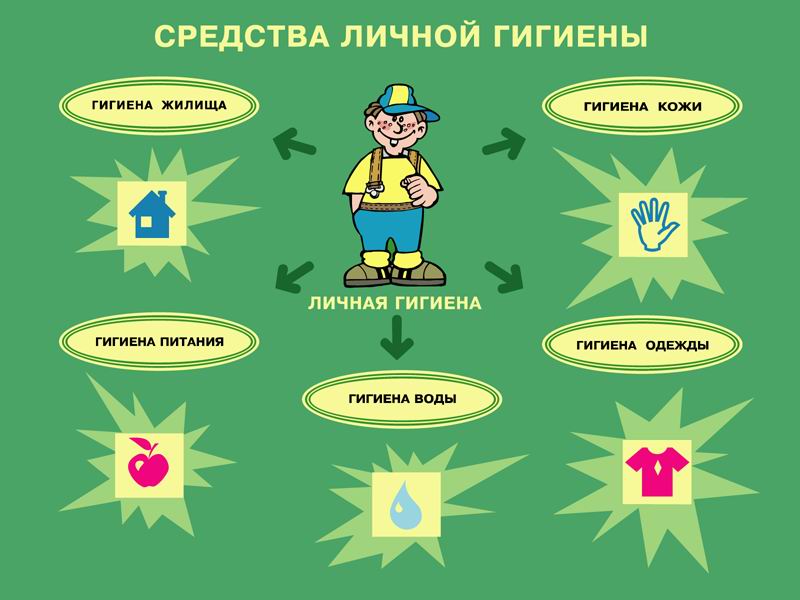 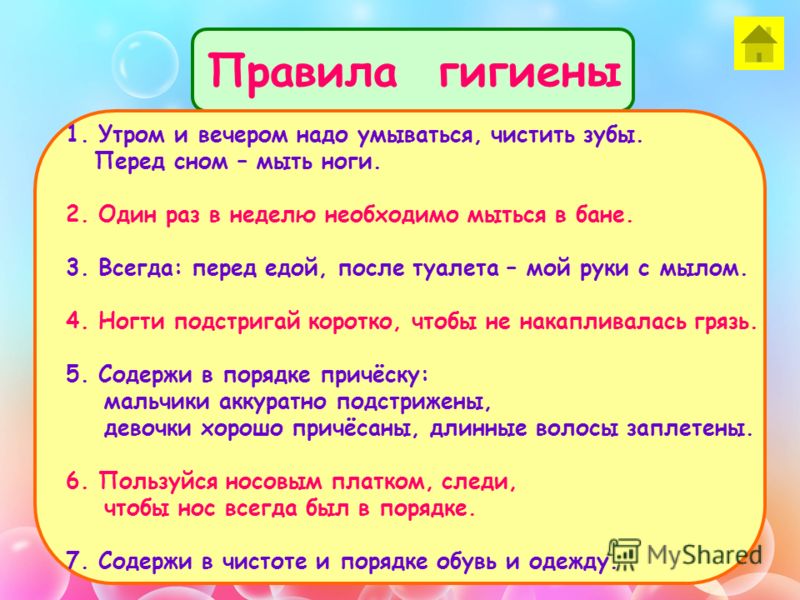 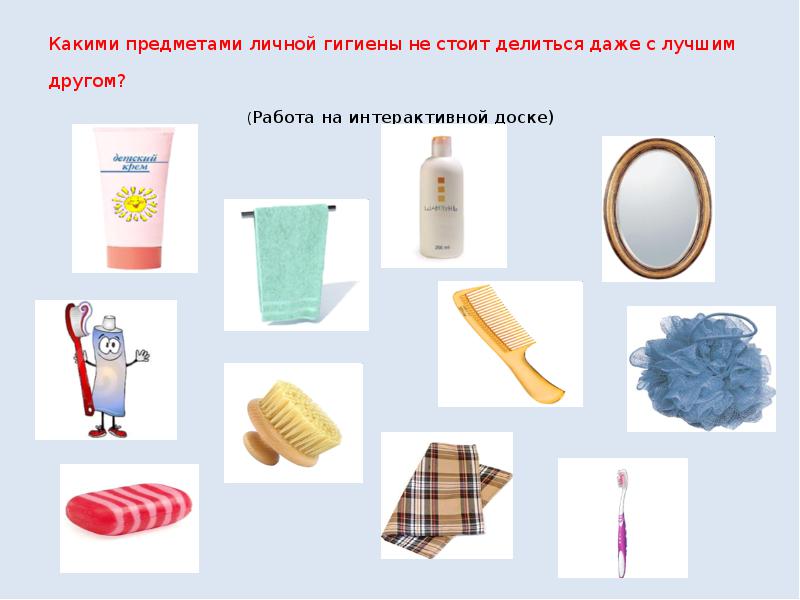 гмылодлншвлрполотенцеопастакмркфеткшампунькруврнщёткавугмткгвениклдтряпкалкаозбведродкфептнвксовокршвабраклшву1. МО2.  РАСЧСКА3.   ЗЕРКАЛО4.  МЫЛО5.  КР       ЕМА12АЗ45